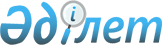 "Қазақстан Республикасы Президентiнiң 2002 жылғы 19 ақпандағы N 303 өкіміне өзгерiс енгiзу туралы" Қазақстан Республикасының Президентi өкімінің жобасы туралыҚазақстан Республикасы Үкіметінің 2004 жылғы 22 қазандағы N 1088 Қаулысы

      Қазақстан Республикасының Yкiметi  ҚАУЛЫ ЕТЕДI: 

      "Қазақстан Республикасы Президентiнiң 2002 жылғы 19 ақпандағы N 303  өкiмiне өзгерiс енгiзу туралы" Қазақстан Республикасының Президентi өкiмiнiң жобасы Қазақстан Республикасы Президентiнiң қарауына енгiзiлсiн.        Қазақстан Республикасының 

      Премьер-Министрі  

  Қазақстан Республикасы Президентінің 

Өкімі  Қазақстан Республикасы Президентiнің 2002 жылғы 

19 ақпандағы N 303 өкіміне өзгерiс енгiзу туралы       "Қазақстан Республикасы Президентiнiң жанында Құқықтық саясат жөнiндегi кеңес құру туралы" Қазақстан Республикасы Президентiнiң 2002 жылғы 19 ақпандағы N 303  өкіміне (Қазақстан Республикасының ПҮАЖ-ы, 2002 ж., N 6, 44-құжат; N 39, 396-құжат; 2003 ж., N 18, 180-құжат; 2004 ж., N 4, 50-құжат) мынадай өзгерiс енгiзiлсін: 

      3-тармақтың 3) тармақшасы алынып тасталсын.        Қазақстан Республикасының 

      Президенті 
					© 2012. Қазақстан Республикасы Әділет министрлігінің «Қазақстан Республикасының Заңнама және құқықтық ақпарат институты» ШЖҚ РМК
				